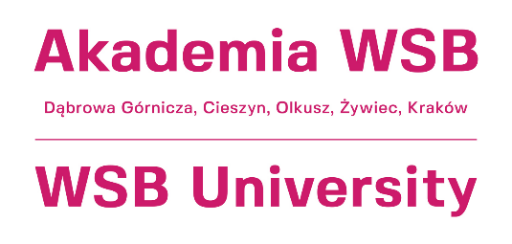 ЗАЯВЛЕНИЕ О ДИПЛОМЕ С ОТЛИЧИЕМ Подаю заявку на диплом с отличием (бакалавр, инженер, магистр)Имя и фамилия студента:Имя и фамилия студента:Факультет/форма обучения/степень обучения:Факультет/форма обучения/степень обучения:Тема дипломной работы:Тема дипломной работы:Имя и фамилия научного руководителя:Имя и фамилия научного руководителя:Имя и фамилия рецензента:Имя и фамилия рецензента:Обоснование заявления:Обоснование заявления:Дата:Подпись заявителя:Решение Ректора:□ Согласен□ Не согласен.............................................Р   E   K  T   O   Р